PŘIHLÁŠKA „O pohár Mirky Knapkové“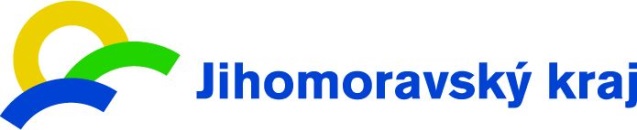 (SPORTLife 9. 11. 2018)Název školy: Biskupské gymnázium Brno a mateřská školaNázev školy: Biskupské gymnázium Brno a mateřská školaNázev školy: Biskupské gymnázium Brno a mateřská školaAdresa školy: Barvičova 85, Brno 60200Adresa školy: Barvičova 85, Brno 60200Adresa školy: Barvičova 85, Brno 60200Kontaktní osoba (pedagogický dozor)Kontaktní osoba (pedagogický dozor)Kontaktní osoba (pedagogický dozor)Jméno a příjmeníTel.:E-mailJindřiška Horáková724155862jindriska.horakova@bigy.czÚČAST NA AKCI JMK: (prosím zakřížkujte)ÚČAST NA AKCI JMK: (prosím zakřížkujte)ÚČAST NA AKCI JMK: (prosím zakřížkujte)x veslování          kategorie        ZŠ           x veslování          kategorie        ZŠ           x veslování          kategorie        ZŠ           Poř.č.Jméno a příjmení (studenti) + ročník narození1.dívka: Kristýna Čusová  20042.chlapec: Jan Pospíšil 20043.dívka: Marie Závisková 20044.chlapec: Jan Dvořáček 20041.2.3.4.1.2.3.4.1.2.3.4.1.2.3.4.